Ко Дню словарей и энциклопедий подготовлена  выставка «Словарь – вселенная в алфавитном порядке». Для учащихся  3а и 4а классов проведены  беседы  об истории появления словарей, их видах, а также о  значении словарей и энциклопедий  в жизни каждого человека.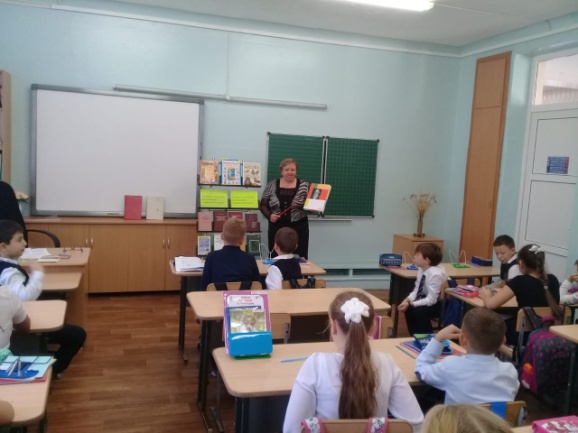 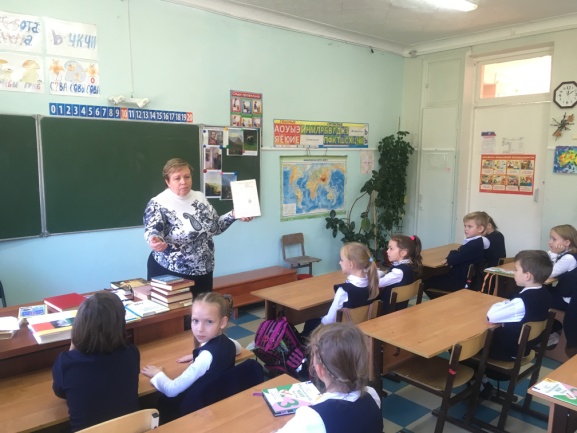 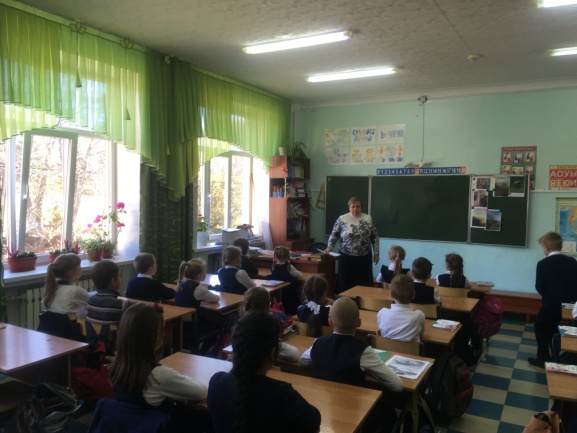 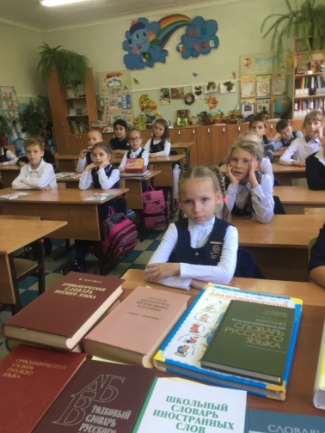 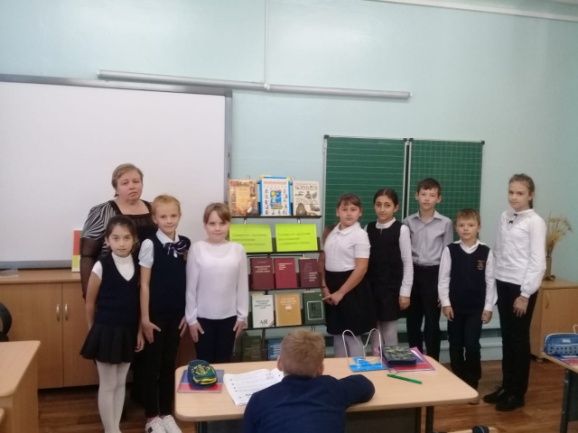 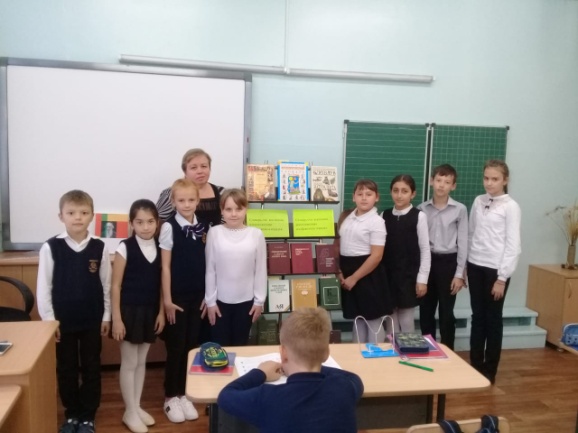 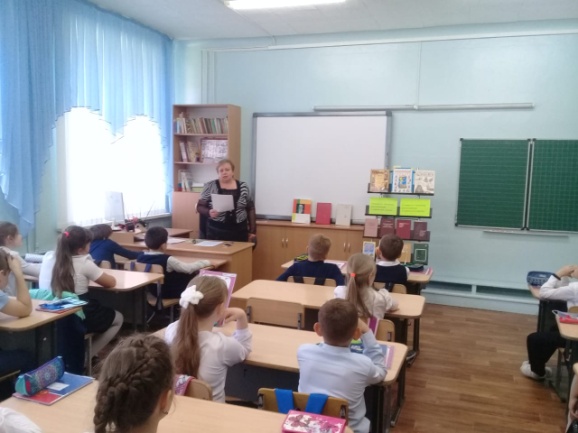 